Appel à candidature pour le Prix de la SNE 2023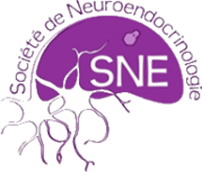 Le Conseil Scientifique de la SNE a souhaité attribuer un prix d’une valeur de 1000€ à un jeune chercheur non statutaire en neuroendocrinologie. Conditions de candidature : Avoir soutenu sa thèse au cours des 6 dernières années Être membre de la SNE ou faire acte de candidature à la date de dépôt du dossierPréparer un résumé et accepter de présenter une communication orale lors du prochain colloque de la SNE (en 2023) si votre candidature est retenueEnvoyer à l’adresse indiquée au bas de la page un document PDF unique contenant : - le formulaire de candidature, signé par le candidat - le CV du candidat - une lettre de motivation justifiant la candidature (intérêt du sujet, originalité, innovation, projet professionnel, etc...) - une lettre de recommandation d’un membre de la SNE, si possible différent du directeur de laboratoire actuel- une liste de publications - la copie du résumé soumis.Les dossiers de candidatures sont à adresser avant le 31 mai 2023 au secrétariat de la SNE à htostivi@mnhn.fr sous la forme d’un fichier PDF unique. La candidature retenue sera annoncée fin juin/début juillet 2023. Fiche de candidature pour le prix de la SNE 2022NOM : Prénom :Laboratoire d’accueil de la thèse :Titre de la thèse (date de début- date de fin):Encadrée par : Date de soutenance:Situation actuelle :Date(s) et adresse(s) du (des) laboratoires d’accueil dans le(s)quel(s) a (ont) été réalisé(s) le(s) post-doc(s) :1-2- Je m’engage à présenter une communication lors du congrès ICN 2022 de GlasgowDate :Signature du candidat	